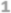 ETHICAL GUIDELINE FOR AUTHORSAll the submitted articles will be peer-reviewed. The papers written in poor English will be rejected before the peer-review process.The submission of the manuscript should be made on Conference website.Will be considered for publication only the articles that have not been published before, in any language (except in the form of abstract, or as part of a published thesis)and are not under consideration elsewhere.The advanced research and the novelty of the article should be demonstrated by citing references from the recent literature. A paper containing insufficient scientific contribution will be rejected.The manuscript should be agreed by all the co-authors of the article. All the authors of an article will have to sign a Cover Letter that should be submitted with the manuscript. The corresponding author is responsible for obtaining the agreement of all the authors for the content of the manuscript, for the list of the authors and also for the submission. The corresponding author will manage the communication with the journal and among the co-authors, through all required steps from submission to publication. The author team should only contain researchers with significant contribution to the work. The corresponding author must ensure that the data presented are original and in case of using previously published material by other authors to have a written permission from the publisher or those authors to reuse that scientific information. In the case of reproducing material from other authors’ publications the corresponding author should obtain the permission of publication from the publishing house. The name, email address and affiliation of the corresponding author will be published at the bottom of the first page of the paper.The authors are encouraged to name appropriate reviewers but these suggestions may not be considered by the journal in the reviewing process of the article.Confidentiality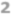 Editors, authors and reviewers should consider all correspondence and details of all the steps of the editorial and peer-review process of the submitted manuscript confidential.Author license policyAll articles will be published under Creative Commons licences.Conflicts of interestEditors, authors and reviewers should disclose any conflicts of interest resulting from a personal or financial relationship with any of the people or institutions connected to the submitted manuscript.All the manuscripts respecting the rules mentioned in the Editorial Publishing Policies will be considered for publication and should not be affected by the origin of the manuscript.